حضرات السادة والسيدات،تحية طيبة وبعد،1	أود إبلاغكم بأن ورشة العمل الإقليمية الخامسة للجنة الدراسات 13 من أجل إفريقيا بشأن "أعمال التقييس التي يضطلع بها قطاع تقييس الاتصالات بشأن شبكات المستقبل: نحو مستقبل أفضل لإفريقيا" ستُعقد في القاهرة، مصر، يومي 2 و3 أبريل 2017.وسيُعقد بعد ورشة العمل اجتماع الفريق الإقليمي لإفريقيا التابع للجنة الدراسات 13 يومي 4 و5 أبريل 2017. وسيتكرم باستضافة الحدثين الجهاز القومي لتنظيم الاتصالات (NTRA) في مصر في نوفوتيل القاهرة، طريق مطار القاهرة، هليوبوليس، 11776 القاهرة، مصر.وستفتتح ورشة العمل في الساعة 0930 من اليوم الأول. وسيبدأ تسجيل المشاركين في الساعة 0830. وستُعرض معلومات تفصيلية عن قاعات الاجتماعات في لوحات الإعلان عند مدخل مكان الاجتماع.2	وستجري المناقشات باللغة الإنكليزية فقط. وللأسف لن تتاح المشاركة عن بُعد.3	وباب ال‍مشاركة مفتوح أمام الدول الأعضاء في الات‍حاد وأعضاء القطاع وال‍منتسبين وال‍مؤسسات الأكادي‍مية وأمام أي شخص من أي بلد عضو في الات‍حاد يرغب في ال‍مساه‍مة في العمل. ويشمل ذلك الأفراد الذين هم أعضاء أيضاً في منظمات دولية وإقليمية ووطنية. والمشاركة في ورشة العمل م‍جانية.4	وترد الأهداف الرئيسية للحدث فيما يلي:	تأكيد أهمية التقييس بالنسبة للبلدان النامية بشكل عام والبلدان الإفريقية بشكل خاص؛	تقديم نظرة عامة عن أعمال التقييس التي تضطلع بها لجنة الدراسات 13 في المجالات التي تشهد اهتماماً كبيراً في الوقت الحالي مثل جوانب الشبكة في الاتصالات المتنقلة الدولية-2020 والثقة في البنى التحتية لتكنولوجيا المعلومات والاتصالات وخدماتها والشبكات المعرّفة بالبرمجيات والحوسبة السحابية والبيانات الضخمة؛	عرض القضايا الرئيسية في البلدان الإفريقية المتصلة بمواضيع ورشة العمل وإذكاء الوعي بأولويات التقييس لدى لجنة الدراسات 13 في فترة الدراسة الحالية؛	عرض مشاركة إفريقيا في أنشطة التقييس التي يضطلع بها قطاع تقييس الاتصالات وكذلك تجارب ال‍مستعملين من البلدان الإفريقية؛5	ستقوم ورشة العمل هذه التي تركز على ال‍خصائص التي تتميز بها القارة واحتياجاتها في م‍جال الاتصالات، بجمع المنظمين والمشغلين والمصنعين وموردي الخدمات - م‍ختلف أصحاب المصلحة في إفريقيا - مع المهندسين والأكاديميين. ويرحَب أيضاً بحضور الطلاب والصحفيين والجمهور عموماً.6	وي‍مكن الاطلاع على مشروع برنامج ورشة العمل في ال‍موقع الإلكتروني الخاص بالحدث. وسيخضع هذا ال‍موقع الإلكتروني للتحديث بانتظام كلما توفرت معلومات جديدة أو معدّلة. ويرجى من المشاركين المواظبة على زيارته للاطلاع على أحدث المعلومات.7	وترد معلومات مفصلة بشأن الإقامة في الفنادق والنقل والمتطلبات المتصلة بالتأشيرة والصحة في ال‍موقع الإلكتروني الخاص بالحدث: http://www.itu.int/en/ITU-T/Workshops-and-Seminars/standardization/20170402/Pages/default.aspx.ويمكن الاطلاع على مزيد من التفاصيل بشأن اجتماع الفريق الإقليمي للجنة الدراسات 13 الذي يُعقد بالتزامن مع ورشة العمل في 5-4 أبريل في الصفحة الرئيسية.ولتمكين مكتب تقييس الاتصالات والجهة المضيفة من ات‍خاذ الترتيبات اللازمة ال‍متعلقة بتنظيم ورشة العمل، أكون م‍متناً لو تفضلتم بالتسجيل من خلال الاستمارة ال‍متاحة على ال‍خط في أقرب وقت م‍مكن، ولكن في موعد أقصاه 23 مارس 2017. ويرجى ملاحظة أن التسجيل المسبق للمشاركين في ورش العمل يجري على الخط حصراً.8	وأود أن أذكركم بأن على مواطني بعض البلدان ال‍حصول على تأشيرة للدخول إلى مصر وقضاء بعض الوقت فيها. وي‍جب طلب التأشيرة وال‍حصول عليها من السفارة المصرية في بلدكم، أو من أقرب مكتب من بلد ال‍مغادرة في حالة عدم وجود مثل هذا ال‍مكتب في بلدكم (يرجى زيارة ال‍موقع الإلكتروني لقطاع تقييس الاتصالات: http://www.itu.int/en/ITU-T/ Workshops-and-Seminars/standardization/20170402/Pages/default.aspx للحصول على معلومات مفصلة بشأن متطلبات التأشيرة).ويتعين على المشاركين الذين هم من مواطني البلدان التي لا يوجد فيها تمثيل مصري أن يتصلوا بالسيد باسل التابعي من خلال البريد الإلكتروني: Beltabie@tra.gov.eg أو عن طريق الهاتف الأرضي: +20235344261 فيما يخص الترتيبات الخاصة التي يتخذها البلد المضيف لتيسير إصدار التأشيرات أو أذون الدخول حسب اللزوم.وتفضلوا بقبول فائق التقدير والاحترام.تشيساب لي
مدير مكتب تقييس الاتصالات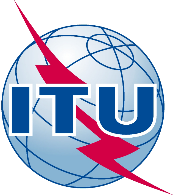 الاتحـاد الدولـي للاتصـالاتمكتب تقييس الاتصالاتجنيف، 2 مارس 2017المرجع:TSB Circular 14
TSB Workshops/TKإلى:-	إدارات الدول الأعضاء في الاتحاد؛-	أعضاء قطاع تقييس الاتصالات في الاتحاد؛-	المنتسبين إلى قطاع تقييس الاتصالات؛-	الهيئات الأكاديمية المنضمة إلى الاتحادالاتصال:تاتيانا كوراكوفا (Tatiana Kurakova)إلى:-	إدارات الدول الأعضاء في الاتحاد؛-	أعضاء قطاع تقييس الاتصالات في الاتحاد؛-	المنتسبين إلى قطاع تقييس الاتصالات؛-	الهيئات الأكاديمية المنضمة إلى الاتحادالهاتف:+41 22 730 5126إلى:-	إدارات الدول الأعضاء في الاتحاد؛-	أعضاء قطاع تقييس الاتصالات في الاتحاد؛-	المنتسبين إلى قطاع تقييس الاتصالات؛-	الهيئات الأكاديمية المنضمة إلى الاتحادالفاكس:+41 22 730 5853إلى:-	إدارات الدول الأعضاء في الاتحاد؛-	أعضاء قطاع تقييس الاتصالات في الاتحاد؛-	المنتسبين إلى قطاع تقييس الاتصالات؛-	الهيئات الأكاديمية المنضمة إلى الاتحادالبريد الإلكتروني:tsbworkshops@itu.intنسخة إلى:-	 رؤساء ل‍جان الدراسات بقطاع تقييس الاتصالات ونوابهم؛-	مدير مكتب تنمية الاتصالات؛-	مدير مكتب الاتصالات الراديوية؛-	مدير ال‍مكتب الإقليمي للات‍حاد لمنطقة الدول العربيةالموضوع:ورشة العمل الإقليمية الخامسة للجنة الدراسات 13 من أجل إفريقيا حول موضوع "أعمال التقييس التي يضطلع بها قطاع تقييس الاتصالات بشأن شبكات المستقبل: نحو مستقبل أفضل لإفريقيا" القاهرة، مصر، 3-2 أبريل 2017ورشة العمل الإقليمية الخامسة للجنة الدراسات 13 من أجل إفريقيا حول موضوع "أعمال التقييس التي يضطلع بها قطاع تقييس الاتصالات بشأن شبكات المستقبل: نحو مستقبل أفضل لإفريقيا" القاهرة، مصر، 3-2 أبريل 2017